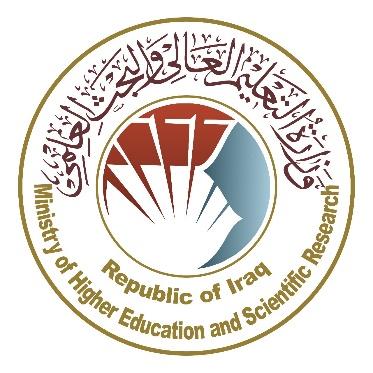 وزارةالتعليمالعاليوالبحثالعلميجهازالإشرافوالتقويمالعلميدائرةضمانالجودةوالاعتمادالأكاديمي                               قسمالاعتماددليل وصف البرنامج الأكاديمي والمقردليل وصف البرنامج الأكاديمي والمقرر الدراسي2024 Introduction:The educational program serves as a coordinated and structured package of curricula with procedures and expertise organized in a vocabulary with the primary purpose of building and refining graduates' skills, making them eligible to meet the requirements of the labor market, which is reviewed and evaluated annually through internal or external audit procedures and program such as the External Examiner Program.The description of the academic program provides a brief summary of the main features of the program and its decisions indicating the skills that are acquired for students based on the objectives of the academic program. The importance of this description is reflected in the fact that it is the cornerstone of obtaining programmatic accreditation and is written jointly by the teaching staff under the supervision of scientific committees in the scientific departments.This manual, with its second version, describes the academic program after updating the vocabulary and paragraphs of the previous manual in the light of the Updates and developments in Iraq's educational system, which included the description of the academic program in its traditional form as a system (annual, Semester), as well as the adoption of the description of the academic program circulated by ministry of higher education and scientific research under ت م3/2906 in 3/5/2023 for programs that adopt Bologna track as basis for its work.In this regard, we can only stress the importance of writing a description of academic programs and curricula to ensure the proper functioning of the educational process.Concepts and Terms:Description of the academic program: The description of the academic program provides a brief summary of its vision, mission and objectives, including an accurate description of targeted learning outcomes according to specific learning strategies.Course description: Provides a brief summary of the course's most important characteristics and the learning outputs expected of the student to be achieved, demonstrating whether he or she has made the most of the learning opportunities available. It is derived from the program description.Vision: An ambitious picture of the future of the academic program to be a sophisticated, inspiring, stimulating, realistic and viable program.Program Message: Outlines the objectives and activities required to achieve them in a concise manner and outlines the program’s development pathways and directions.The objectives of the program: are phrases that describe what the academic program intends to achieve within a specified time period and are measurable and observable.Curriculum structure: all curricula/subjects included in the academic program according to the approved learning system (Semester, annual, Bologna course) whether it is a requirement (ministry, university, faculty and scientific department) with the number of academic units. Learning outputs: A compatible set of knowledge, skills and values acquired by the student after the successful completion of the academic program. Learning outputs for each course must be determined in the form that achieves the program's objectives.Teaching and Learning Strategies: They are strategies used by a faculty member to develop student education and learning and are plans that are followed to reach learning goals. That is, describe all classroom and extra-curricular activities to achieve the program’s learning outcomes.Academic Program Description FormUniversity Name: Basrah University........ Faculty/Institute: Faculty of Administration and Economics.........................Scientific Department: Department of Financial and Banking Sciences...........Name of academic or vocational program: Bachelor's degree..... Banking and Finance.Final certificate name: PhD in Banking and Finance.....Curriculum: CoursesDate of description: 08/03/2024File filling date: 08/03/2024   File audited byQuality Assurance & Academic Accreditation Division:Name of Director of Quality Assurance & Academic Accreditation Division:Date:Signature:    Dean's approval                                                                                                      * Observations may include whether the curriculum is basic or optional. Please indicate in the boxes corresponding to the individual learning outputs of the evaluated programCourse Description FormProgram VisionThe College of Management & Economics seeks to be one of the leading institutions of higher education in the field of modern education and scientific research through its scientific, research and administrative activities. It also works to provide an integrated course for its students and teachers to make them active and creative in the service of society in the fields of teaching and teaching living languages. Program MessageDeveloping and graduating leading scientific and leadership competencies in business administration and developing knowledge capital in scientific research to serve the local, regional and international community as well as training and refining students' minds scientifically and cognitively, emphasizing social and cultural values and responding to local market requirements Program ObjectivesReflect the vision, mission and objectives of Basra University, and apply best educational practices with a focus on ensuring and promoting quality and performance.Preparing specialized cadres capable of serving the community and preparing for the preparation of future disciplines.Spreading the culture of human diversity in society, transferring knowledge and language skills, writing academic research and creative scientific achievement through student-focused and teaching activities.The College seeks to conclude scientific and cultural cooperation agreements with corresponding colleges and corresponding departments in different colleges to achieve best practices in the fields of business administration.Focus on the educational and moral aspect of all its affiliates and create a spirit of dedication, tolerance, commitment and action to serve the nation.4. Program accreditationN.A5. Other externalitiesN.A 6.Program Structure6.Program Structure6.Program Structure6.Program Structure6.Program StructureProgram StructureNumber of Courses Studying unit percentagenotes *Institution Requirements45courseCollege RequirementsDep. Requirements summer internshipsothers7.Program description7.Program description7.Program description7.Program description7.Program descriptionYear/ levelCourse codeCourse namecredit hourscredit hours2023/2024    2edMoney and Bankstheoretical8. Expected learning outputs for the program8. Expected learning outputs for the programknowledgeknowledgeInforming students about the importance of economic theories, economic laws that are in harmony with our real life.Expanding students' skills in understanding economic reality.Informing students about the importance of economic theories, economic laws that are in harmony with our real life.Values  Values  Developing students' abilities to share ideasDisclosure of thoughts and feelings about life, including scientific material in the economy as a reality of life.9. Lecturing and Learning Strategies1. Explanation of the scientific material by giving ideals from our economic reality.2.Writing exercises explaining the most important economic laws established in the course's vocabulary during lectures.3.Linking the results of these exercises with the realities of the economic realities we live in and interpreting them with students.10. valuation techniquesWeekly, monthly, daily and final examinations.11. Lecturer Staff11. Lecturer Staff11. Lecturer Staff11. Lecturer Staff11. Lecturer Staff11. Lecturer Staff11. Lecturer StaffLecturer Staff MembersLecturer Staff MembersLecturer Staff MembersLecturer Staff MembersLecturer Staff MembersLecturer Staff MembersLecturer Staff MembersScientific GradespecializespecializeSpecial requirements/skills (if available)Special requirements/skills (if available)Case of lecturer staffCase of lecturer staffScientific GradeBasicspecific staff LecturerPhD lecturereconomicsEconomic development and investmentstaffcareer developmentOrientation of new facultyProfessional development of faculty members13. Admission Standard 14.Main sources of information on the program15. Program Development PlanStudy and apply researchers' ideas with scientific and research developmentsProgram Skills ChartProgram Skills ChartProgram Skills ChartProgram Skills ChartProgram Skills ChartProgram Skills ChartProgram Skills ChartProgram Skills ChartProgram Skills ChartProgram Skills ChartProgram Skills ChartProgram Skills ChartProgram Skills ChartProgram Skills ChartProgram Skills ChartProgram Skills ChartYear/ levelCourse codeCourse NameBasic or OptionalKnowledgeKnowledgeKnowledgeKnowledgeSkillsSkillsSkillsSkillsValuesValuesValuesValuesYear/ levelCourse codeCourse NameBasic or Optionalأ1أ2أ3أ4ب1ب2ب3ب4ج1ج2ج3ج4Curriculum's name: Money and BanksCurriculum's name: Money and BanksCurriculum's name: Money and BanksCurriculum's name: Money and BanksCurriculum's name: Money and BanksCurriculum's name: Money and BanksCurriculum's name: Money and BanksCurriculum's name: Money and BanksCurriculum's name: Money and BanksSchedule Code: Schedule Code: Schedule Code: Schedule Code: Schedule Code: Schedule Code: Schedule Code: Schedule Code: Schedule Code:  Semester/1st Semester/1st Semester/1st Semester/1st Semester/1st Semester/1st Semester/1st Semester/1st Semester/1stAnnualAnnualAnnualAnnualAnnualAnnualAnnualAnnualAnnualDate of preparation of this description: 8/03/2024Date of preparation of this description: 8/03/2024Date of preparation of this description: 8/03/2024Date of preparation of this description: 8/03/2024Date of preparation of this description: 8/03/2024Date of preparation of this description: 8/03/2024Date of preparation of this description: 8/03/2024Date of preparation of this description: 8/03/2024Date of preparation of this description: 8/03/2024Available forms of attendance:Available forms of attendance:Available forms of attendance:Available forms of attendance:Available forms of attendance:Available forms of attendance:Available forms of attendance:Available forms of attendance:Available forms of attendance:presence onlypresence onlypresence onlypresence onlypresence onlypresence onlypresence onlypresence onlypresence onlyNumber of studying hours (total )/number of units (total):Number of studying hours (total )/number of units (total):Number of studying hours (total )/number of units (total):Number of studying hours (total )/number of units (total):Number of studying hours (total )/number of units (total):Number of studying hours (total )/number of units (total):Number of studying hours (total )/number of units (total):Number of studying hours (total )/number of units (total):Number of studying hours (total )/number of units (total):45 hours per course. 3 hours per week45 hours per course. 3 hours per week45 hours per course. 3 hours per week45 hours per course. 3 hours per week45 hours per course. 3 hours per week45 hours per course. 3 hours per week45 hours per course. 3 hours per week45 hours per course. 3 hours per week45 hours per course. 3 hours per week course administrator's name (if more than one name is mentioned) course administrator's name (if more than one name is mentioned) course administrator's name (if more than one name is mentioned) course administrator's name (if more than one name is mentioned) course administrator's name (if more than one name is mentioned) course administrator's name (if more than one name is mentioned) course administrator's name (if more than one name is mentioned) course administrator's name (if more than one name is mentioned) course administrator's name (if more than one name is mentioned)Course ObjectivesCourse ObjectivesCourse ObjectivesCourse ObjectivesCourse ObjectivesCourse ObjectivesCourse ObjectivesCourse ObjectivesCourse Objectives1. Giving students the skill of applying economic concepts to real life.2. Expand the skill of practical application of economic laws through exercise.3. Clarify the most important economic ideas that are in direct contact with our real life.1. Giving students the skill of applying economic concepts to real life.2. Expand the skill of practical application of economic laws through exercise.3. Clarify the most important economic ideas that are in direct contact with our real life.1. Giving students the skill of applying economic concepts to real life.2. Expand the skill of practical application of economic laws through exercise.3. Clarify the most important economic ideas that are in direct contact with our real life.1. Giving students the skill of applying economic concepts to real life.2. Expand the skill of practical application of economic laws through exercise.3. Clarify the most important economic ideas that are in direct contact with our real life.1. Giving students the skill of applying economic concepts to real life.2. Expand the skill of practical application of economic laws through exercise.3. Clarify the most important economic ideas that are in direct contact with our real life.1. Giving students the skill of applying economic concepts to real life.2. Expand the skill of practical application of economic laws through exercise.3. Clarify the most important economic ideas that are in direct contact with our real life..............................................Lecturing and Learning StrategiesLecturing and Learning StrategiesLecturing and Learning StrategiesLecturing and Learning StrategiesLecturing and Learning StrategiesLecturing and Learning StrategiesLecturing and Learning StrategiesLecturing and Learning StrategiesLecturing and Learning Strategiesstrategystrategy1.Education Strategy Planning Collaborative Concept.2.Education Strategy "Brainstorming".3.Education Strategy Series of Observations1.Education Strategy Planning Collaborative Concept.2.Education Strategy "Brainstorming".3.Education Strategy Series of Observations1.Education Strategy Planning Collaborative Concept.2.Education Strategy "Brainstorming".3.Education Strategy Series of Observations1.Education Strategy Planning Collaborative Concept.2.Education Strategy "Brainstorming".3.Education Strategy Series of Observations1.Education Strategy Planning Collaborative Concept.2.Education Strategy "Brainstorming".3.Education Strategy Series of Observations1.Education Strategy Planning Collaborative Concept.2.Education Strategy "Brainstorming".3.Education Strategy Series of Observations1.Education Strategy Planning Collaborative Concept.2.Education Strategy "Brainstorming".3.Education Strategy Series of ObservationsCurriculum structureCurriculum structureCurriculum structureCurriculum structureCurriculum structureCurriculum structureCurriculum structureCurriculum structureCurriculum structureWeekHoursHoursRequired learning outputsName of unit or subjectName of unit or subjectName of unit or subjectLearning MethodsEvaluating Methods123456789101112131415Day off161718191920212223242526272829303 H3 H3 H3 H3 H3 H3 H3 H3 H3 H3 H3 H3 H3 H3 H 3 H3 H3 H3 H3 H3 H3 H3 H3 H3 H3 H3 H3 H3 H3 H3 H3 H3 H3 H3 H3 H3 H3 H3 H3 H3 H3 H3 H3 H3 H3 H3 H 3 H3 H3 H3 H3 H3 H3 H3 H3 H3 H3 H3 H3 H3 H3 H3 H3 H1.To acquire students' skills Analysis of monetary theories.2. Informing students about the importance of monetary theories during previous times Money and BanksMoney and BanksMoney and Banks1.Explain the scientific material through the selected subjects in the scientific curriculum and give the most important monetary readings in this regard.2. Writing a review paper for each researcher summarizing the most important ideas put forward during lectures3. Linking famous monetary ideas with students' monetary opinionsWeekly, monthly, daily, editorial and final examinationsCurriculum AssessmentCurriculum AssessmentCurriculum AssessmentCurriculum AssessmentCurriculum AssessmentCurriculum AssessmentCurriculum AssessmentCurriculum AssessmentCurriculum AssessmentDistribution as follows: 40 degrees for Mid-term exams, 10 degrees for daily tests and 50 degrees for the final examsDistribution as follows: 40 degrees for Mid-term exams, 10 degrees for daily tests and 50 degrees for the final examsDistribution as follows: 40 degrees for Mid-term exams, 10 degrees for daily tests and 50 degrees for the final examsDistribution as follows: 40 degrees for Mid-term exams, 10 degrees for daily tests and 50 degrees for the final examsDistribution as follows: 40 degrees for Mid-term exams, 10 degrees for daily tests and 50 degrees for the final examsDistribution as follows: 40 degrees for Mid-term exams, 10 degrees for daily tests and 50 degrees for the final examsDistribution as follows: 40 degrees for Mid-term exams, 10 degrees for daily tests and 50 degrees for the final examsDistribution as follows: 40 degrees for Mid-term exams, 10 degrees for daily tests and 50 degrees for the final examsDistribution as follows: 40 degrees for Mid-term exams, 10 degrees for daily tests and 50 degrees for the final examsLearning and Lecturing ResourcesLearning and Lecturing ResourcesLearning and Lecturing ResourcesLearning and Lecturing ResourcesLearning and Lecturing ResourcesLearning and Lecturing ResourcesLearning and Lecturing ResourcesLearning and Lecturing ResourcesLearning and Lecturing ResourcesRequired books (methodology if available)Required books (methodology if available)Required books (methodology if available)Required books (methodology if available)Required books (methodology if available)Main references (sources)Main references (sources)Main references (sources)Main references (sources)Main references (sources)Recommended supporting books and references (scientific journals, reports...)Recommended supporting books and references (scientific journals, reports...)Recommended supporting books and references (scientific journals, reports...)Recommended supporting books and references (scientific journals, reports...)Recommended supporting books and references (scientific journals, reports...)‏‏‏‏Electronic References, WebsitesElectronic References, WebsitesElectronic References, WebsitesElectronic References, WebsitesElectronic References, Websites